Publicado en Madrid el 19/12/2022 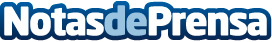 El post-Mundial, un gran reto para los clubs y sus equipos médicos según el Dr. José SilberbergJosé María Silberberg, cirujano especialista en Traumatología y Ortopedia y experto en Medicina Deportiva, advierte de la necesidad de un plan, específico para cada jugador, que ayude a la readaptación a las competiciones de clubs tras el Mundial de Qatar, disputado a mitad de temporadaDatos de contacto:José María Silberberghttps://www.linkedin.com/in/jose-m-silberberg/+34 690 28 75 00Nota de prensa publicada en: https://www.notasdeprensa.es/el-post-mundial-un-gran-reto-para-los-clubs-y Categorias: Medicina Fútbol Fisioterapia Servicios médicos http://www.notasdeprensa.es